СОБРАНИЕ ДЕПУТАТОВ ГРУШЕВО-ДУБОВСКОГО СЕЛЬСКОГО ПОСЕЛЕНИЯРЕШЕНИЕ    26 ноября 2014г                             х. Грушевка                     № 50В соответствии с федеральными законами от 06.10.2003 г. №131-ФЗ «Об общих принципах организации местного самоуправления в Российской Федерации», от 10.01.2002 г. №7-ФЗ «Об охране окружающей среды»,  руководствуясь Приказом Министерства регионального развития РФ от 27.12.2011 г. № 613, Областным законом от 25.10.2002 г. №273 ЗС «Об административных правонарушениях», и приведения  нормативно правовых актов органов местного самоуправления в соответствие  с действующим законодательством, УставомГрушево-Дубовского сельского поселения Собрание депутатов Грушево-Дубовского сельского поселения,РЕШИЛО:Утвердить Правила содержания животных и птицы на территории Грушево-Дубовского сельского поселения (согласно приложению).Настоящее решение вступает в силу со дня его официального опубликования.Контроль за исполнением настоящего решения оставляю за собой.Глава Грушево-Дубовского сельского поселения                                                            С.Л.СягайлоПриложениек решению Собрания депутатовГрушево-Дубовского сельского поселения ПРАВИЛАсодержания домашних животных и птицы на территории Грушево-Дубовского сельского поселенияОбщие положения.1.1.Соблюдение настоящих правил содержания домашних животных (кошек, собак), скота и птицы необходимо для поддержания чистоты и порядка  в Грушево-Дубовском сельском поселении, для предупреждения возникновения и распространения опасных заболеваний, общих для человека,  животных и птиц.1.2.Настоящие правила определяют: - условия содержания домашних животных и порядок выгула   - права и обязанности владельцев домашних животных;   - порядок отлова и содержания домашних и безнадзорных животных;  - порядок захоронения, утилизации трупов (останков) домашних и безнадзорных животных.Правила разработаны на основании действующих законов Российской  Федерации и Ростовской области, других нормативно-правовых актов, определяющих требования к содержанию домашних животных в сельском поселении, санитарному состоянию сельских  территорий, защите животных и распространяются на всех физических и юридических лиц (предприятия, учреждения, организации) независимо от их ведомственной подчиненности.1.3. В тексте настоящих Правил понятия и термины используются в следующих значениях:к домашним животным относятся:- лошади, крупный рогатый скот, мелкий рогатый скот;- свиньи;- кролики;- собаки и кошки;- любые экзотические и декоративные животные;- куры, гуси, утки, индюки и другие, экзотические и декоративные птицы;- владельцы домашних животных – юридические и (или) физические лица, имеющие домашних животных на праве собственности, на содержании,  в использовании или на иных правах, установленных законодательством РФ.- безнадзорные животные – животные, находящиеся в общественных местах безсопровождающего лица, за исключением случаев, когда животное временно находится на привязи около зданий, строений, сооружений;-животные, находящиеся на закрытых территориях принадлежащих физическим и юридическим лицам всех форм собственности, и не стоящих на балансе физических и юридических лиц; -собаки, требующие особой ответственности владельца – собаки пород: бультерьер, американский стаффордширский терьер, черный терьер, ротвейлер, кавказская овчарка, южнорусская овчарка, среднеазиатская овчарка, немецкая овчарка, московская сторожевая, дог, боксер, бульдог, ризеншнауцер, доберман, мастино, мастифф, эрдельтерьер, ньюфаундленд, сенбернар, лайка, колли, бельгийская овчарка, бульмастиф, лабрадор, чау-чау, далматин, бладхаунд, командор, волкодав, пойнтер, королевский (большой) пудель и прочие собаки с высотой холки более 50 см.;- свободный выгул – выгул домашних животных без поводка и намордника;- короткий поводок – поводок длиной не более 0,8 метра;отлов безнадзорных домашних животных – деятельность организаций, индивидуальных предпринимателей, имеющих специальное оборудование, технику и иные средства для осуществления отлова, изоляции, умерщвления и утилизации домашних животных;1.4. Правила основываются на принципах нравственного и гуманного отношения к домашним животным и распространяются на всех владельцев домашних животных, включая организации независимо от организационно-правовых форм и форм собственности, находящихся на территории Грушево-Дубовского сельского поселения.2.Содержание домашних животных (кошек, собак)Общие положения2.1. Содержание домашних животных разрешается при условии соблюдения санитарно-гигиенических, ветеринарно-санитарных  и иных требований законодательства РФ, а также настоящих правил.2.2. Содержание домашних животных в квартирах (жилых помещениях), занятых несколькими семьями, возможно только с согласия всех проживающих  совершеннолетних членов этих семей, при отсутствии медицинских противопоказаний у всех проживающих.2.3. Не допускается содержание домашних животных в помещениях многоквартирного дома, не являющихся частями квартир и предназначенные для обслуживания более одного помещения в данном  доме, в том числе на межквартирных лестничных площадках, лестницах,  крышах, в коридорах, технических этажах, чердаках, в подвалах, а также на балконах и лоджиях.2.4. Запрещается оставлять  домашних животных без надзора, в бедственном положении. В случае длительного отсутствия владелец домашнего животного обязан передать его на временное содержание заинтересованным лицам.В случае невозможности дальнейшего содержания домашнего животного владелец обязан принять меры к дальнейшему устройству домашнего животного.2.5. Запрещается бесконтрольное разведение собак, кошек. Владелец обязан принимать меры по предотвращению появления нежелательного приплода у собак и кошек посредством их временной изоляции, применения контрацептивных средств или кастрации (стерилизации).2.6.При выгуле собак владельцы должны соблюдать следующие требования:2.6.1. Запрещается выгул собак:      - без сопровождающего лица;  - лицами в состоянии алкогольного, наркотического или токсического опьянения;   - лицами не достигшими 14-летнего возраста, собак, требующих особой ответственности владельца;      - лицами признанными недееспособными;      - на пляжах;      - в местах проведения массовых мероприятий;      - на кладбищах;  - на территориях детских, образовательных, физкультурно-спортивных и медицинских организаций, организаций культуры, детских и спортивных игровых площадках и иных территориях, не предназначенных для выгула.2.7. Запрещается допускать собак в здания, коммерческие сооружения временного характера, а также на территориях детских, образовательных, медицинских организаций, организаций осуществляющих торговлю и оказывающих услуги общественного питания, бытового обслуживания, организаций культуры, религиозных организаций, кроме служебных собак, собак поводырей.2.8. Допускается оставлять собак на короткий период, но не более 1 часа в наморднике и на привязи, у магазинов, аптек, учреждений и т.п.2.9. При временном помещении собаки на привязь в общественных местах владелец собаки обязан:     - исключить возможность самопроизвольного снятия собаки с привязи;     - исключить нападение собаки на людей;    - обеспечить возможность свободного и безопасного передвижения людей и проезда транспортных средств.2.10. Владельцам собак, имеющим во владении и (или) пользовании земельные участки, разрешается содержать на этих участках собак в свободном выгуле только на территории, имеющей ограждение, исключающее проникновение собаки за ее пределы. О наличии собаки должна быть сделана предупреждающая надпись перед входом на земельный участок.2.11. Владельцам, имеющим закрепленные территории, охраняемые собаками, могут содержать собак на своих базах, складах, производственных помещениях в свободном выгуле только в ночное   время и на огороженной территории. В дневное время собаки должны находиться на привязи или в вольерах.2.12. Запрещается организовывать и проводить бои с участием собак , а также разводить, содержать, отлавливать собак и кошек с целью использования их шкур, мяса и костей.2.13. Разрешается провоз собак в намордниках и на поводках в сопровождении взрослых лиц:2.13.1.В автобусах пригородных маршрутов не более одной собаки на площадке.2.13.2. Провоз кошек и собак мелких пород разрешается в закрытой корзине, ящике, при наличии свидетельства  формы №1, с указанием даты вакцинации животного против бешенства.3. Содержание крупного рогатого скота, мелкого рогатого скота, свиней,  лошадей3.1. Животные должны содержаться в предусмотренных для их содержания помещениях, загонах, расположенных не ближе 15 метров к жилым помещениям и не менее 50 метров от детских, пищевых и лечебных учреждений. Владельцы животных должны своевременно проводить ветеринарную обработку скота. В случае обнаружения болезни животных срочно обращаться к ветврачу.Обязательные ветеринарно-санитарные мероприятия:- КРС: исследование на бруцеллез, туберкулез, лейкоз, прививки против сибирской язвы, ящура, бешенства, лентоспироза, эмкара (до 4-х лет), обработка против подкожного овода, клещей.- МРС: исследование на бруцеллез, прививки против сибирской язвы, бешенства.- Лошади: исследование на ИНАН, бруцеллез, сап, прививки против сибирской язвы, бешенства.3.2. Скот до места выгона, на пастбище проводится на привязи (на веревке). С асфальтобетонного покрытия дорог и тротуаров, экскременты убираются владельцами животных. Нельзя оставлять животных без присмотра.3.3. Выпас скота производится только в отведенных для этих целей местах, за пределами населенного пункта, под присмотром ответственного лица (пастуха). Бесконтрольный выпас скота и других животных на территории Синегорского сельского поселения и за его пределами строго запрещен. Не допускается выпас скота на газонах, скверах, парках, детских игровых площадках, не допускается выпас скота при химической обработке мест выпаса.3.4. Потрава посевов коллективных сельхозпредприятий и граждан, стогов, порча и уничтожение находящегося  в поле собранного урожая сельскохозяйственных культур, повреждение зеленых насаждений крупным и мелким рогатым скотом влечет за собой административную ответственность владельца животных. 3.5. Складирование  навоза и компоста разрешается владельцам животных только на территории приусадебного участка, в специально оборудованном, плотном,  ящике с последующей утилизацией в специально отведенные администрацией поселения места, или на основании заключенных договоров со специализированной организацией.3.6. Складирование кормов производится на территории домовладения с соблюдением противопожарных  норм и правил предотвращающих возможность возгорания.3.7. Расстояние от хозяйственных построек до красных линий улиц и проездов должно быть не менее 5 метров. До границ соседнего придомового участка расстояние по санитарно-бытовым условиям должно быть: от усадебного, одно-двухквартирного дома 3 метра. 3.8. Крупный и мелкий рогатый скот должен быть обязательно забиркован.(приказ К51 от 11.10.04 п.14 Управления ветеринарии РФ).Крупный и мелкий рогатый скот, находящийся без присмотра, а также не имеющий номера считается бродячим и подлежит отлову.3.9. Убой скота, свиней, лошадей должен производиться только в специально оборудованных для этого пунктах или площадках, при этом исключая попадание боенских отходов на улицы, переулки и прочие территории населенного пункта.4. Содержание мелких животных и птицы.4.1. Мелкие животные и птица должны содержаться в специально оборудованных, в соответствии с санитарными  и ветеринарными нормами помещениях и загонах, исключая их проникновение на территории соседних участков.4.2. Не допускается содержание птицы на территориях домов многоэтажной и многоквартирной застройки. Выпускать птицу  за территорию частного домовладения запрещается.4.3. Запрещается содержание мелких животных и птицы в местах общественного пользования, кухнях, коридорах, лестничных клетках, чердаках, подвалах, а также на балконах и лоджиях.4.4.Выгул водоплавающей птицы должен производиться только на естественных водоемах,  либо на искусственных созданных в пределах приусадебного участка запрудах.Создание искусственных запруд, загонов за пределами приусадебных участков запрещены.4.5. Выгул водоплавающей птицы до естественного водоема и обратно осуществляется под присмотром ее владельца, либо ответственного лица.4.6. Категорически запрещается содержать в домашних условиях хищников, хищных рептилий, змей, ядовитых насекомых, пауков, и других животных опасных для жизни окружающих. 4.7. Мелкие животные и птица в обязательном порядке должна вакцинироваться и прививаться от псевдочумы, гриппа птиц, а также от заболеваний не включенных в данный список но могут быть обязательными согласно распоряжения санитарно-эпидемиологической комиссии или постановления Главы поселения.5.Права и обязанности владельцев                                                   животных и птицы5.1. Любое животное является собственностью владельца, и, как всякая собственность охраняется законом. Животное может быть изъято у владельца по решению суда или в ином, предусмотренным действующим законодательством порядке.5.2. Владельцы животных обязаны поддерживать санитарное состояние в доме (квартире) и прилегающей к нему (ней) территории, принимать необходимые меры, обеспечивающие безопасность окружающих людей и животных. - 5.2.1. Собака или кошка, нанесшая травму человеку, должна быть немедленно доставлена владельцем в ветеринарное учреждение для осмотра и дальнейшего ветеринарного наблюдения за данным животным, пострадавший – отправлен в медицинское учреждение для осмотра и принятия мер. При невозможности отследить животное нанесшее травму человеку (в случае если животное бродячее или безнадзорное) пострадавший также доставляется в лечебное учреждение для принятия мер. - 5.2.2.При выгуле собак и в жилых помещениях владельцы должны обеспечить тишину – предотвращать лай собак до 8 часов утра и после 22 часов вечера.При гибели животного труп его сдается в ФГУ «Белокалитвинская районная ветеринарная станция по борьбе с болезнями животных» в г. Белая Калитва для кремации. Запрещается выбрасывать труп павшего животного. Регистрационное удостоверение собаки сдается в ветеринарное учреждение, где она была зарегистрирована.- 5.2.4.Выводить собак из жилых помещений (домов) в общие дворы и на улицу только на поводке. Это требование должно быть соблюдено и при возвращении с прогулки.- 5.2.5. Спускать собаку с поводка  можно только в наморднике, в малолюдных местах, при условии обеспечения безопасности для жизни и здоровья людей, а также исключения нападения собаки на людей и других собак.- 5.2.6. На ошейнике обязательно должен быть прикреплен жетон с указанием клички  животного, адрес или телефон владельца.Физические и юридические лица всех форм собственности имеющие закрепленные территории, обязаны проводить работы направленные на недопущение появления бродячих и безнадзорных животных на закрепленной территории, а также принимать меры по недопущению появления приплода у животных поселившихся на закрепленной территории.Животные, собаки и кошки, независимо от породы, принадлежности и назначения, находящиеся без сопровождения владельцев на улицах, рынках, площадях,  на территориях детских, образовательных, медицинских организаций, организаций осуществляющих торговлю и оказывающих услуги общественного питания, бытового обслуживания, организаций культуры, религиозных организаций, и других общественных местах, считаются безнадзорными, бродячими и подлежат отлову.Отлов безнадзорных, бродячих собак и кошек производится методом обездвижевания, специализированной организацией, имеющей разрешение на проведение данного вида работ, специальное оборудование, технику и иные средства для осуществления отлова, изоляции, умерщвления и утилизации животных, на основании заключенного договора.Запрещается кормление безнадзорных и бродячих животных на улицах, рынках, площадях,  на территориях детских, образовательных, медицинских организаций, организаций осуществляющих торговлю и оказывающих услуги общественного питания, бытового обслуживания, организаций культуры, религиозных организаций, и других общественных местах.Жители многоквартирных домов обязаны содержать подвалы, чердаки, и другие подсобные помещения домов закрытыми или оборудованными сетками для предупреждения проникновения туда домашних животныхОбязанности Администрации поселения,                          предприятий  жилищно-коммунального хозяйства.6.1. Администрация поселения обязана ознакомить всех граждан с настоящими Правилами содержания домашних животных и птицы, определять специальные места для выгула домашних животных.6.2. Следить за своевременной регистрацией животных их владельцами. К лицам, уклоняющимся от регистрации животных и нарушающих настоящие Правила их содержания применять меры административного воздействия.Ответственность владельцев домашних животныхза несоблюдение настоящих правил.7.1. За нарушение, несоблюдение настоящих Правил владельцы животных несут административную или иную ответственность в установленном законом порядке.7.2. Вред причиненный здоровью граждан, или ущерб, нанесенный имуществу домашними животными, возмещается владельцами животных в установленном законом порядке по решению суда.7.3. За жестокое обращение с домашними животными или за выброшенное на улицу животное, владелец (бывший владелец)  несет административную ответственность, если его действия не могут быть расценены как злостное хулиганство и не подлежат уголовному наказанию в соответствии с действующим законодательством. 7.4. Настоящие правила распространяются на всех владельцев животных, включая предприятия, организации и учреждения независимо от их ведомственной подчиненности и организационно-правовых форм. Глава Грушево-Дубовского сельского поселения                                                             С.Л.СягайлоОб утверждении Правил содержания домашних животных и птицы на территории Грушево-Дубовского сельского поселения 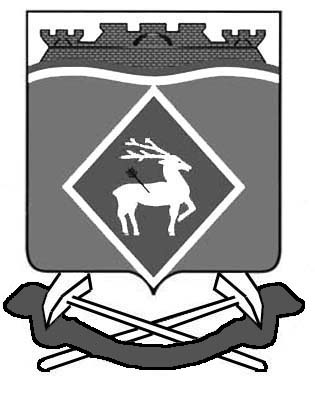 